BẢNG KÊ KHAI KHỐI LƯỢNG CÔNG TÁC HOẠT ĐỘNG KHOA HỌC CỦA CÁN BỘ NĂM 2023Họ và tên cán bộ: Đơn vị: I. Nghiên cứu Khoa học.II. Dự Hội Nghị/Hội Thảo.III. Viết giáo trình.HƯỚNG DẪN TÍNH THÀNH GIỜI. Nghiên cứu Khoa học. Trường hợp Giảng viên không có nhu cầu quy đổi giờ nckh vượt định mức trong năm học và để lại năm sau, thì làm giấy đề xuất gửi về p.nckh xem xét và trình ban giám hiệu phê duyệt(1) Tên Đề tài: Ghi rõ tên đề tài và Tổng số thành viên tham gia(2) Thời gian thực hiện: Ghi rõ thời gian thực hiện từ....ngày...tháng...năm đến ngày...tháng...năm(3) Vai trò: Tác giả chính...% hoặc tác giả chịu trách nhiệm đề tài...% hoặc thành viên...%(4) Phần trăm hoàn thành: Tác giả phải làm giấy đề xuất lập ra kế hoạch thực hiện đề tài NCKH theo % khả năng thực tế của đề tài trong 1 năm gửi về phòng NCKH. Nếu đã nghiệm thu rồi là 100%(5) Tính thành giờ: 1 đề tài 180 giờ x (số % vai trò) x (số % hoàn thành) = số giờII. Dự Hội Nghị/Hội Thảo.Các GV tham dự hội thảo phải gửi kèm chứng từ về p.nckh (giấy đề nghị tham dự, thư mời, các giấy tờ liên quan) (1) Tên hội nghị/ hội thảo: Ghi rõ tên hội nghị/hội thảo (Cấp khoa, Cấp trường/TP, Cấp quốc gia, Cấp quốc tế) (2) Thời gian: ngày/tháng/năm tham dự hội nghị/ hội thảo(3) Hình thức tham dự: 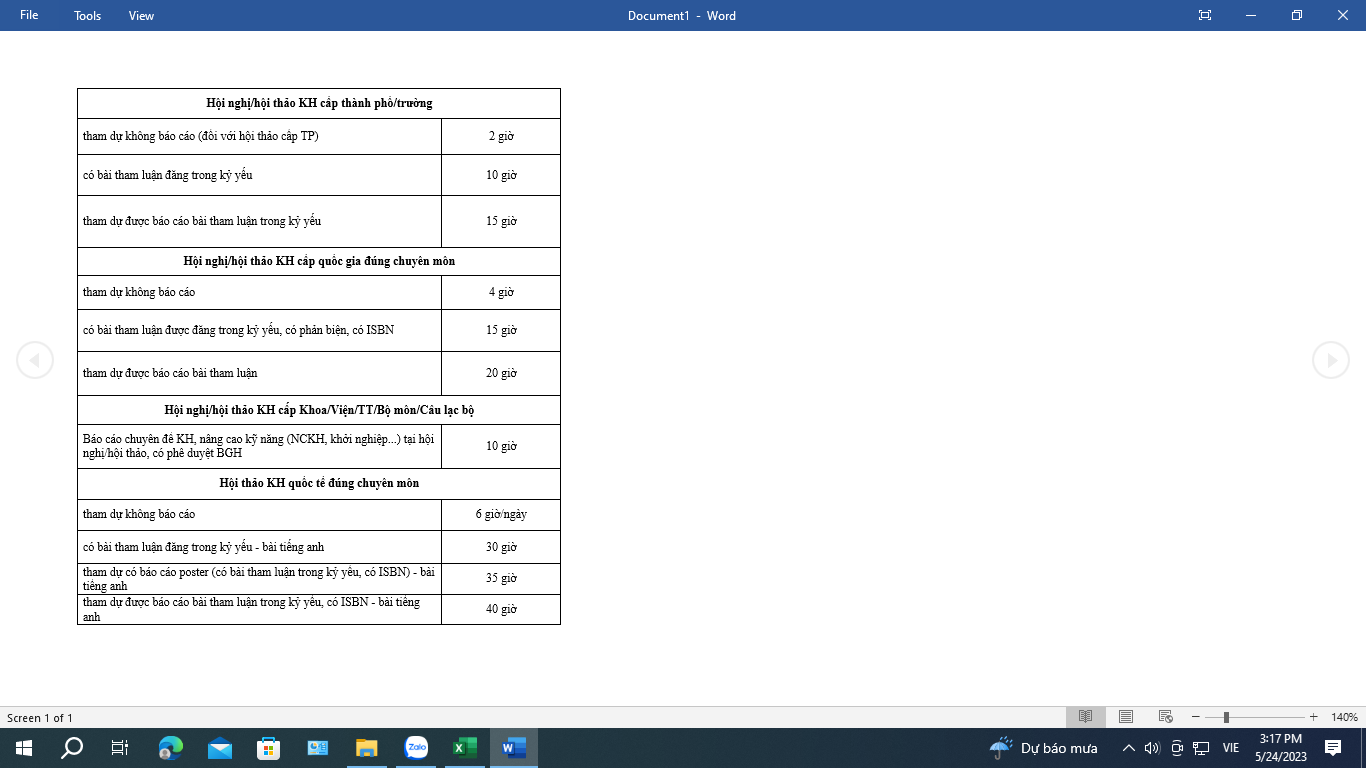 III. Viết giáo trình.(1) Tên Giáo trình: Ghi rõ tên giáo trình, số tín chỉ, số thành viên(2) Thời gian thực hiện: Ghi rõ thời gian thực hiện từ....ngày...tháng...năm đến ngày...tháng...năm(3) Vai Trò: Chủ biên 60% hoặc thành viên....%(4) Phần trăm hoàn thành: Tác giả phải làm giấy đề xuất lập ra kế hoạch thực hiện đề tài NCKH theo % khả năng thực tế của đề tài trong 1 năm gửi về phòng NCKH. Nếu đã thẩm định rồi là 100%(5) Tính thành giờ:  số Tín chỉ x 50giờ x (số % vai trò) x (số % hoàn thành) = số giờ BỘ GIÁO DỤC VÀ ĐÀO TẠOTRƯỜNG ĐẠI HỌC NAM CẦN THƠ     CỘNG HÒA XÃ HỘI CHỦ NGHĨA VIỆT NAM             Độc lập – Tự do – Hạnh phúcCần Thơ, ngày    tháng     năm 20…BẢNG KÊ KHAI KHỐI LƯỢNG NGHIÊN CỨU KHOA HỌCBẢNG KÊ KHAI KHỐI LƯỢNG NGHIÊN CỨU KHOA HỌCBẢNG KÊ KHAI KHỐI LƯỢNG NGHIÊN CỨU KHOA HỌCBẢNG KÊ KHAI KHỐI LƯỢNG NGHIÊN CỨU KHOA HỌCBẢNG KÊ KHAI KHỐI LƯỢNG NGHIÊN CỨU KHOA HỌCBẢNG KÊ KHAI KHỐI LƯỢNG NGHIÊN CỨU KHOA HỌCTT Tên đề tài (1)Thời gian thực hiện (2)Vai trò (3)Phần trăm hoàn thành (4)Tính thành giờ (5)12...Tổng cộng: (giờ)Tổng cộng: (giờ)Tổng cộng: (giờ)Tổng cộng: (giờ)Tổng cộng: (giờ)BẢNG KÊ KHAI THAM DỰ HỘI NGHỊ/HỘI THẢOBẢNG KÊ KHAI THAM DỰ HỘI NGHỊ/HỘI THẢOBẢNG KÊ KHAI THAM DỰ HỘI NGHỊ/HỘI THẢOBẢNG KÊ KHAI THAM DỰ HỘI NGHỊ/HỘI THẢOBẢNG KÊ KHAI THAM DỰ HỘI NGHỊ/HỘI THẢOTTTên hội thảo (1)Thời gian tham dự (2)Hình thức tham dự (3)Tính thành giờ (4)12...Tổng cộng: (giờ)Tổng cộng: (giờ)Tổng cộng: (giờ)Tổng cộng: (giờ)BẢNG KÊ KHAI VIẾT GIÁO TRÌNHBẢNG KÊ KHAI VIẾT GIÁO TRÌNHBẢNG KÊ KHAI VIẾT GIÁO TRÌNHBẢNG KÊ KHAI VIẾT GIÁO TRÌNHBẢNG KÊ KHAI VIẾT GIÁO TRÌNHBẢNG KÊ KHAI VIẾT GIÁO TRÌNHTT Tên Giáo trình (1)Thời gian thực hiện (2)Vai trò  (3)Phần trăm hoàn thành (4)Tính thành giờ (5)12......Tổng cộng: (giờ)Tổng cộng: (giờ)Tổng cộng: (giờ)Tổng cộng: (giờ)Tổng cộng: (giờ)Trưởng khoa/Viện/Trung tâm (chữ ký, họ tên)                                                                                   Người lập bảng                            (chữ ký, họ tên)                                                        